целью соблюдения обязательного претензионного порядка.Служба финансового уполномоченного рекомендует направлять обращения в электронной форме через личный кабинет потребителя финансовых услуг на официальном сайте финансового уполномоченного.На сайте финансового уполномоченного вы можете скачать образцы обращений к финансовому уполномоченному по самым популярным тематикам (для подачи обращения как в электронном виде через личный кабинет, так и на бумажном носителе).Если Вы получили ответ финансового уполномоченного, с которым не согласны, следует обратиться в суд с исковым заявлением для защиты своих прав и законных интересов.Важно помнить! Если какие-либо предусмотренные кредитным договором платежи потребитель не осуществляет или осуществляет несвоевременно и/или не в полном объеме, банком может быть предъявлено требование об уплате неустойки (штрафа, пени) и о досрочном возврате кредита, поэтому необходимо внимательно следить за сроками внесения очередных платежей. Поручительство: будьте осторожны!Поручители – граждане, которые поручаются за заемщика. Их доходы не учитываются при расчете максимальной суммы кредита. Поручители обеспечивают возврат кредита: если заемщик не будет платить по кредиту, то банк имеет право обратиться к поручителям с требованием о возвращении денег.Ответственность поручителя является субсидиарной (т.е. дополнительной), а значит, банк не имеет права требовать от поручителя исполнения обязательств, если заемщик исправно выплачивает кредит. Кроме того, поручитель обладает правом требовать от заемщика возвращения денежной суммы, уплаченной им в счет погашения задолженности заемщика по кредиту.ГОСУДАРСТВЕННЫЙ  ИНФОРМАЦИОННЫЙ  РЕСУРС  http://zpp.rospotrebnadzor.ru/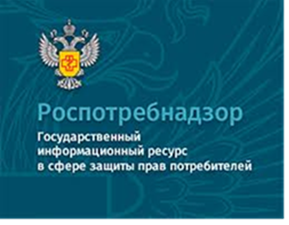 На данном портале размещено:нормативная правовая база в сфере защите прав потребителей;сведения о случаях нарушений  требований технических регламентов с указанием конкретных фактов несоответствия продукции обязательным требованиям; результаты проверок;решения судов по делам в сфере защиты прав потребителей;новости в сфере защиты прав потребителей;тематические памятки по защите прав потребителей и обучающие видеоролики;образцы претензий и исковых заявлений; ВИРТУАЛЬНАЯ ПРИЕМНАЯ, где можно задать интересующий вопрос;ВЕРСИЯ ДЛЯ СЛАБОВИДЯЩИХ.Телефон Консультационного центра по защите прав потребителей: 8 (4112) 446158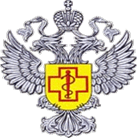 ФБУЗ «Центр гигиены и эпидемиологии в Республике Саха (Якутия)Отдел защиты прав потребителей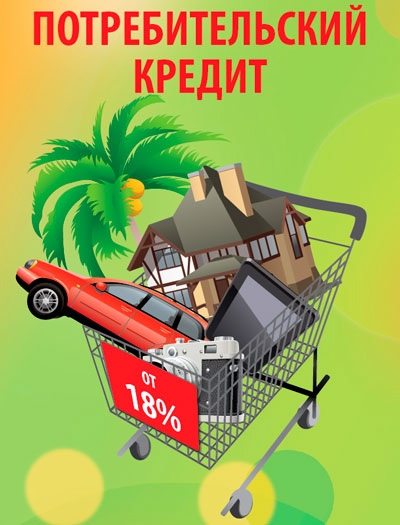      Всемирный день прав потребителей«Справедливые цифровые финансовые  услуги. Потребительский кредит»г. Якутск, 2022 годПотребительское кредитование с каждым годом становится все более популярным среди населения. Приобретение товаров или услуг в кредит – хорошее решение для тех, кто пока не обладает достаточной суммой для покупки или не готов произвести оплату за необходимый товар (услугу) единовременно.Отношения по кредитованию – это правовые отношения, которые  регулируются, прежде всего, Гражданским Кодексом РФ, Законом «О защите прав потребителей»; Федеральным законом «О банках и банковской деятельности», а также  кредитным договором, который должен соответствовать требованиям законодательства.По кредитному договору банк или иная кредитная организация (кредитор) обязуются предоставить денежные средства (кредит) заемщику в размере и на условиях, предусмотренных договором, а заемщик обязуется возвратить полученную денежную сумму и уплатить проценты на нее.Прежде чем заключить кредитный договор:Оцените свои финансовые возможности.Соберите информацию о кредитных организациях, работающих в регионе  и их репутацииПрежде чем подписать кредитный  договор, внимательно его прочитайте, изучите условия.Попросите у кредитора выдать Вам на руки типовую форму кредитного договора. Наилучшим вариантом будет собрать типовые формы кредитных договоров в разных кредитных организациях. Отказ в предоставлении типовой формы договора должен Вас насторожить. При возможности проконсультируйтесь с опытным юристом.Обратите внимание на содержащиеся в кредитном договоре ссылки на тарифы осуществления банком услуг. Следует запросить и изучить информацию об этих тарифах у сотрудников банка.При предоставлении кредита потребитель должен быть проинформирован о:размере кредита; полной сумме, подлежащей выплате потребителем; графике погашения этой суммы;перечне и размере платежей заемщика, связанных с несоблюдением им условий кредитного договора.Помните, что банк обязан довести необходимую и достоверную информацию об услуге в наглядной и доступной для Вас форме, а это значит, что вы вправе требовать предоставления информации, оформленной в письменном виде.В соответствии со ст. 12 Закона «О защите прав потребителей», если потребителю не предоставлена возможность незамедлительно получить при заключении договора информацию об услуге (в том числе и финансовой), он вправе потребовать от исполнителя возмещения убытков, причиненных необоснованным уклонением от заключения договора, а если договор заключен, в разумный срок отказаться от его исполнения и потребовать возврата уплаченной суммы и возмещения других убытков.Еще одним важным аспектом, на который следует обращать внимание при заключении и исполнении кредитного договора, является включение в договор условий, ущемляющих законные права потребителей.Иногда кредитные организации включают в договора с заемщиками следующие условия, которые являются ущемляющими права потребителя:1. Обуславливают приобретение услуг по кредитованию обязательным приобретением Заемщиком услуг по страхованию их жизни и здоровья.2. Предусматривают взимание комиссии либо неустойки за досрочный возврат кредита/части кредита.3. Устанавливают  комиссию за открытие и ведение ссудного счета либо за выдачу кредита, которую должен уплатить заемщик.4. Устанавливают место рассмотрения споров и разногласий, которые могут возникнуть у сторон  в процессе исполнения обязательств по Договору, например по месту нахождения филиала Кредитора, либо по месту нахождения его главного офиса.5.  Предусматривают право Кредитора в одностороннем порядке  производить по своему усмотрению увеличение размера процентов  по кредиту. 6. Предусматривают занижение размера неустойки, уплачиваемой в случае нарушения исполнения банком своих обязательств по договору;7. Включают требование досрочного погашения задолженности по кредиту в случае ухудшения финансового положения заемщика;8. Устанавливают штраф за отказ в получении кредита.9. Предусматривают безакцептное списание суммы задолженности со счета заемщика, открытого, к примеру, в этом же банке и др.Если при исполнении кредитного договора права потребителя нарушаются, то следует обратиться с письменной претензией в адрес банка, где потребовать, например, исключения из текста кредитного договора пункта, ущемляющего права потребителя, и возмещения убытков. Один экземпляр претензии необходимо вручить сотрудникам банка лично (в этом случае на втором экземпляре, который остается у Вас, попросите поставить отметку о принятии) либо направить по почте, желательно заказным письмом с уведомлением о вручении.Стоит обратить внимание, что в случае взаимодействия с страховыми организациями (кроме страховых организаций, осуществляющих исключительно обязательное медицинское страхование), микрофинансовыми организациями, кредитными потребительскими кооперативами, ломбардами, кредитными организациями, негосударственными пенсионными фондами, потребители до обращения в суд должны обратиться  к финансовому уполномоченному с 